CHA Monthly Conference Call 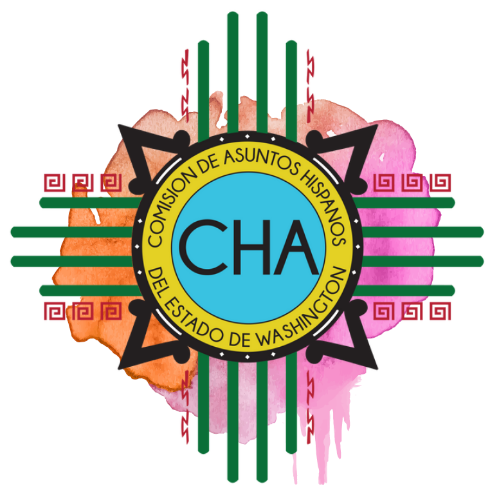 Skype: Join Skype Meeting      (360) 407-3854; Code: 4290239 Friday, November 8, 201910:00 AM- 11:00 AMRoll Call Overview of AgendaUpdatesCommissionersDevelopment CommitteeOperations and Special ProjectsCommunications and External Relations Executive Director Adjourn